DNA Test Report Dog Information Tephra Harvest Moon Glow NAME Curly-Coated Retriever GENETIC BREED AKC: SS17128901 REGISTRATION Female SEX January 6th, 2020 DATE OF BIRTH n/a MICROCHIP Karleen Swarztrauber OWNER NAME Canine Genetic Health Screen TEST Sep 17 2021 test dateINBREEDING AND DIVERSITY
Genetic Diversity RESULT GENETIC RESULT 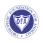 Degenerative Myelopathy, DM SOD1(A) GG Clear Exercise-Induced Collapse DNM1 GT 1 Variant Glycogen Storage Disease Type IIIA, GSD IIIA AGL (GDE) NN Clear Progressive Retinal Atrophy, crd4/cord1 RPGRIP1 (Exon 2) NN Clear Inbreeding 41% Immune Response 1 High Diversity Immune Response 2 High Diversity 